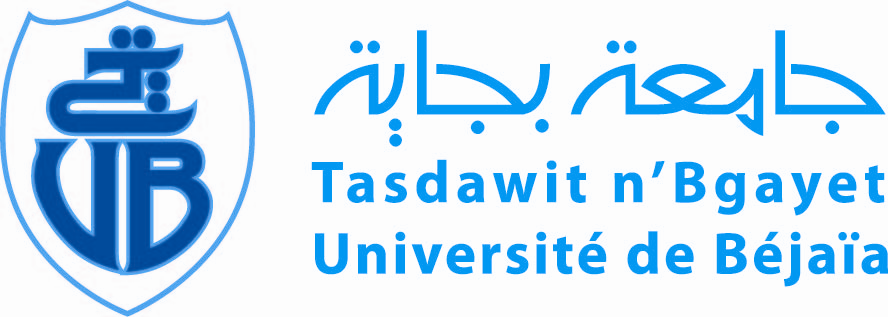 جدول امتحانات  الاستدراكالسداسي الثانيالسنة الأولى ل م د القــــاعـــاتجدول امتحانات الاستدراكالسنة الرابعة ( نظام كلاسيكي)القــــاعـــاتجدول امتحانات الاستدراكالسنة الثالثة ( نظام كلاسيكي)القــــاعـــاتجدول امتحانات  الاستدراك السداسي الثانيالسنة الأولى ماستر / أدب جزائريالقــــاعـــاتجدول امتحانات   الاستدراك السداسي الأولالسنة الثالثة ل م د / تقد و تحليل الخطاب:القــــاعـــاتجدول امتحانات   الاستدراك السداسي الأولالسنة الثالثة ل م د / أدب:ف 1 +  2 + 3 القاعة 02م 8جدول امتحانات   الاستدراك السداسي الأول  السنة الثالثة ل م د / علوم اللسانف 1 + 2 القاعة 07م 8جدول امتحانات   الاستدراك السداسي الأولالسنة الثالثة ل م د / تعليمية:القــــاعـــاتف1+2   / قا 08 م 8جدول امتحانات الاستدراك  السداسي الأولالسنة الثانية ل م د القــــاعـــاتالأستاذ (ة):.......................................................................................جدول مراقبة  امتحانات الاستدراك المجموعة الأولى الأستاذ (ة):.......................................................................................جدول مراقبة  امتحانات الاستدراكالمجموعة الثانية  جدول امتحانات  الاستدراك السداسي الثانيالسنة الأولى ماستر / علوم اللسانالقـــــاعـاتاليوم / التوقيت08.30---- 10.3013.00 ---- 15.0005/09/2012فرنسيةانجليزية06/ /09/2012نحو و صرفتقنيات التعبير09/ /09/2012قضايا البلاغةعروض10/ /09/2012لسانيات عامة11/ /09/2012صوتيات12/09/2012علوم الحديث13 /09/2012حضارة عالمية16/09/2012أدب أندلسي17 /09/2012أدب عباسي18 /09/2012قضايا  النقد القديمالأفواج القاعات1+2 043+ 405اليوم / التوقيت08.30---- 10.3005/09/2012أدب مقارن06/ /09/2012آداب أجنبية09/ /09/2012لسانيات تطبيقية10/ /09/2012لسانيات النص11/ /09/2012مدارس نقدية12/09/2012تحليل الخطاب13 /09/2012أدب معاصر16/09/2012نظرية الأدب17 /09/2012أدب جزائري18 /09/2012تعليميةالأفواج القاعاتف1 + ف2قا 1م8ف3 + ف4 قا 2م8ف5 + ف6 قا 7م8ف7 + ف 8قا 8م8اليوم / التوقيت08.30---- 10.3005/09/2012فرنسية06/ /09/2012أدب شعبي09/ /09/2012علم الأسلوب10/ /09/2012السيميولوجيا11/ /09/2012مدارس لسانية12/09/2012نقد حديث13 /09/2012منهجية البحث16/09/2012انجليزية17 /09/2012أدب حديث18 /09/2012أصول النحوالأفواج القاعاتف1 + ف2 ف + 3 + ف415م8اليوم / التوقيت08.30 ---- 10.3005/09/2012ترجمة06/ /09/2012نثر شعبي09/ /09/2012القصة الجزائرية10/ /09/2012الأدب الجزائري المكتوب باللغة الفرنسية11/ /09/2012الرواية الجزائرية المعاصرة12/09/2012الشعر الجزائري المعاصر13 /09/2012شعر شعبي جزائريف 1 +2+3+4 القاعة 10 م 8اليوم / التوقيت13.00 ---- 15.0005/09/2012تحليل الخطاب الشعري06/ /09/2012سيميائية الثقافة09/ /09/2012مدارس غربية10/ /09/2012نقد نفسي11/ /09/2012اتجاهات البحث الأسلوبي12/09/2012مناهج نقدية13 /09/2012تحليل الخطاب16/09/2012أدب شعبي17 /09/2012نقد اجتماعي18 /09/2012تحليل الخطاب السردي19/09/2012نظرية الأدبف 1 + 2 القاعة 01م 8اليوم / التوقيت13.00 ---- 15.0005/09/2012آداب أجنبية06/ /09/2012مسرح جزائري09/ /09/2012مناهج نقدية10/ /09/2012نظرية الأدب11/ /09/2012شعر و نثر جزائري12/09/2012أدب الأطفال13 /09/2012أدب مقارن16/09/2012أدب شعبي17 /09/2012أنتروبولوجيااليوم / التوقيت13.00 ---- 15.0005/09/2012ترجمة و نقل النصوص06/ /09/2012علم الأسلوب09/ /09/2012لسانيات تطبيقية10/ /09/2012مناهج البحث اللغوي11/ /09/2012تحليل الخطاب12/09/2012لسانيات اجتماعية13 /09/2012علم النفس اللغوي16/09/2012تعليميات17 /09/2012علم النفس التربوي18/09/2012أصول النحو و مدارسه19/09/2012مدارس لسانيةاليوم / التوقيت13.00 ---- 15.0005/09/2012نحو و صرف06/ /09/2012تقنيات التعبير09/ /09/2012تعليميات عامة و خاصة10/ /09/2012بلاغة و أسلوبية11/ /09/2012علم الاجتماع اللغوي12/09/2012مناهج تحليل النصوص13 /09/2012تشريع مدرسي16/09/2012منهجية التدريس17 /09/2012أدب الأطفال18/09/2012علم النفس المعرفياليوم / التوقيت13.00 ---- 15.0005/09/2012فرنسية06/ /09/2012انجليزية09/ /09/2012منهجية البحث10/ /09/2012تيارات فكرية11/ /09/2012نثر معاصر12/09/2012لسانيات النص13 /09/2012شعر عربي معاصر16/09/2012نحو و صرف17 /09/2012نقد معاصر18/09/2012معجمية19/09/2012مدخل إلى الأدب الجزائريالأفواج القاعاتف1 + ف2 +  ف310 م8 + ف4 + ف5 + ف611 م8ف7 + ف 8 + ف915 م8ف 10 +  ف 11 + ف1216 م8ف13 + ف14 + ف1517 م8ف16 + ف17 + ف 1818  م8ف19 + ف20 + ف2124  م8+ ف22 +  ف23 + ف2425  م8اليوم / التوقيتالفترة الصباحيةالفترة المسائية05/09/201208.30 ---- 10.3013.00 ---- 15.0009 /09/201208.30 ---- 10.3013.00 ---- 15.0010 /09/201208.30 ---- 10.3013.00 ---- 15.0011/ /09/201208.30 ---- 10.3016/09/201208.30 ---- 10.3013.00 ---- 15.0017 /09/201208.30 ---- 10.30اليوم / التوقيتالفترة الصباحيةالفترة المسائية06/09/201208.30 ---- 10.3013.00 ---- 15.0011 /09/201213.00 ---- 15.0012 /09/201208.30 ---- 10.3013.00 ---- 15.0013/ /09/201208.30 ---- 10.3013.00 ---- 15.0017/09/201208.30 ---- 10.3013.00 ---- 15.0018 /09/201208.30 ---- 10.30اليوم / التوقيت08.30 ---- 10.3005/09/2012التواصل اللغوي و غير اللغوي06/ /09/2012اللسانيات و علم النفس09/ /09/2012النظرية النسقية العربية10/ /09/2012علم تعليم اللغات11/ /09/2012ترجمة الأفواج القاعاتف1 + ف2 +  ف3 + ف416 م8+ ف5 + ف6 + ف7 + ف 817 م8